รายงานผลการดำเนินการของรายวิชาหมวดที่  1  ขัอมูลโดยทั่วไปหมวดที่  2  การจัดการเรียนการสอนที่เปรียบเทียบกับแผนการสอนหมวดที่  3  สรุปผลการจัดการเรียนการสอนของรายวิชาหมวดที่  4  ปัญหาและผลกระทบต่อการดำเนินการหมวดที่  5  การประเมินรายวิชาหมวดที่  6  แผนการปรับปรุงชื่ออาจารย์ผู้รับผิดชอบรายวิชา : ……………………………………………………………………...	ลงชื่อ…………………………………… วันที่รายงาน ………………………………………..ชื่ออาจารย์ผู้รับผิดชอบหลักสูตร :…………………………………………………………………….	ลงชื่อ…………………………………… วันที่รับรายงาน …………………………………….ชื่อสถาบันอุดมศึกษา   		มหาวิทยาลัยนราธิวาสราชนครินทร์  คณะ/ภาควิชา/สาขาวิชา   	คณะ...........................................  สาขาวิชา.........................................1.  รหัสและชื่อวิชา   XX-XXX-XXX              ชื่อรายวิชา (ภาษาไทย)	       ชื่อรายวิชา  (ภาษาอังกฤษ)2.  รายวิชาที่ต้องเรียนก่อนรายวิชานี้ (Pre-requisite)ไม่มีมี รายวิชาดังนี้xx-xxx-xxx      ชื่อรายวิชา  (ภาษาไทย) .....................................................    หน่วยกิต x (x-x-x)                                            (ภาษาอังกฤษ)................................................xx-xxx-xxx      ชื่อรายวิชา  (ภาษาไทย) .....................................................    หน่วยกิต x (x-x-x)                                            (ภาษาอังกฤษ)................................................3.  อาจารย์ผู้สอนและกลุ่มเรียน (Section)อาจารย์ผู้สอน..........................................................................กลุ่มเรียน(Section)ที่ .............จากจำนวนทั้งหมด.................กลุ่มเรียนให้รายงานทุกกลุ่ม /ทุก section ที่อาจารย์ผู้สอนนั้นรับผิดชอบ4.  ภาคการศึกษา/ปีการศึกษาที่เปิดสอนรายวิชาภาคการศึกษาที่................ปีการศึกษา...................5.  สถานที่เรียน มหาวิทยาลัย/สถาบัน….............................................................................       คณะ........................................................................................................... วิทยาเขต/เขตพื้นที่.....................................................................................(ระบุสถานที่เรียนทุกแห่งทั้งในและนอกที่ตั้งหลักของมหาวิทยาลัยให้ครบถ้วน)1. รายงานชั่วโมงการสอนจริงเทียบกับแผนการสอนหมายเหตุ :	(ระบุ จำนวนชั่วโมงของทฤษฎีและปฏิบัติ หัวข้อตามแผนการสอน จำนวนชั่วโมงที่สอนจริง หากการสอนจริงต่างจากแผนการสอนที่กำหนดไว้เกินร้อยละ 25 ต้องระบุเหตุผล อาทิ นักศึกษาทั้งห้องมีความจำเป็นต้องเข้าร่วมกิจกรรมของมหาวิทยาลัย หรือ อุปกรณ์ฝึกปฏิบัติเสียหาย)2. หัวข้อที่สอนไม่ครอบคลุมตามแผนหมายเหตุ :หากหัวข้อที่สอนไม่ครอบคลุมมีนัยสำคัญต่อผลการเรียนรู้ของรายวิชาต้องบอกแนวทางที่ได้ชดเชยอาทิ มอบหมายให้นักศึกษาค้นคว้าเพิ่มเติมและจัดส่งรายงาน นำเสนอรายกลุ่ม อภิปรายร่วมกัน3. ประสิทธิผลของวิธีการสอนที่ทำให้เกิดผลการเรียนรู้ตามที่ระบุในรายละเอียดของรายวิชา (มคอ.3)4. ข้อเสนอการดำเนินการเพื่อปรับปรุงวิธีสอน              จากปัญหาที่พบในข้อที่ 3 ให้ระบุข้อเสนอในการดำเนินการเพื่อการปรับปรุงวิธีการสอน 4. การกระจายของระดับคะแนน (เกรด)5. ปัจจัยที่ทำให้ระดับคะแนนผิดปกติ   (ถ้ามี)อาทิ จำนวนนักศึกษาได้ระดับคะแนน เกรด A หรือ เกรด F มาก เนื่องจาก ....... 6. ความคลาดเคลื่อนจากแผนการประเมินที่กำหนดไว้ในรายละเอียดรายวิชา	(ระบุความคลาดเคลื่อนจากแผนการประเมินผลการเรียนรู้ที่กำหนดไว้ใน มคอ.3 หมวด 5 ข้อ 2)   6.1 ความคลาดเคลื่อนด้านกำหนดเวลาการประเมิน6.2 ความคลาดเคลื่อนด้านวิธีการประเมินผลการเรียนรู้    (ถ้ามี)7.  การทวนสอบผลสัมฤทธิ์ของนักศึกษา     7.1  วิธีการทวนสอบผลสัมฤทธิ์ของนักศึกษา            ให้ระบุวิธีการทวนสอบการทวนสอบจากคะแนนข้อสอบ      หรืองานที่มอบหมายการทวนสอบจากผลการเรียนรู้แต่ละด้านของรายวิชาประชุมทีมผู้สอน หรือ ผู้เกี่ยวข้อง      7.2 สรุปผลการทวนสอบผลสัมฤทธิ์                           ระบุสรุปผลการทวนสอบในประเด็นที่สำคัญในข้อ 7.1 1.  ประเด็นด้านทรัพยากรประกอบการเรียนและสิ่งอำนวยความสะดวก     1.1 ปัญหาในการใช้ทรัพยากรประกอบการเรียนการสอน     1.2 ผลกระทบที่เกิดขึ้นต่อการเรียนรู้ของนักศึกษาระบุปัญหาในการใช้ทรัพยากรประกอบการเรียนการสอนและผลกระทบ( อาทิ   LCD projector  ครุภัณฑ์ในห้องปฏิบัติการ ห้องเรียน ไม่เพียงพอ ขาดระบบสืบค้นข้อมูลที่มีประสิทธิภาพ ) 2.  ประเด็นด้านการบริหารและองค์กร     2.1ปัญหาด้านการบริหารองค์กร (ถ้ามี)     2.2 ผลกระทบที่เกิดขึ้นต่อการเรียนรู้ของนักศึกษาระบุปัญหาด้านการบริหารองค์กร (ถ้ามี) และผลกระทบต่อการเรียนรู้ของนักศึกษา( ผู้บริหารขาดระบบและกลไกในการกระตุ้นให้อาจารย์จัดส่งคะแนนกลางภาค ปลายภาค มคอ.3-7 ภายในเวลาที่กำหนด  หรือขาดระบบและกลไกในการติดตามการดำเนินการตามตัวชี้วัดของหลักสูตรหรือขาดงบประมาณในการพานักศึกษาดูงานภายนอกสถานศึกษา) 1.  ผลการประเมินรายวิชาโดยนักศึกษา (ต้องมีเอกสารแนบ)     1.1 ข้อวิพากษ์ที่สำคัญจากผลการประเมินโดยนักศึกษาให้วิเคราะห์และระบุข้อวิพากษ์หรือข้อเสนอแนะทั้งจุดแข็งและจุดอ่อน     1.2 ความเห็นของอาจารย์ผู้สอนต่อข้อวิพากษ์ตามข้อ 1.1ระบุความคิดเห็นของผู้สอนในประเด็นที่สำคัญและมีผลต่อการเรียนการสอน2.  ผลการประเมินรายวิชาโดยวิธีอื่น     2.1 ข้อวิพากษ์ที่สำคัญจากผลการประเมินโดยวิธีอื่นให้ระบุข้อวิพากษ์ทั้งที่เป็นจุดแข็งและจุดอ่อน     2.2 ความเห็นของอาจารย์ผู้สอนต่อข้อวิพากตามข้อ 2.1ระบุความคิดเห็นของผู้สอนในประเด็นที่สำคัญ1.  ความก้าวหน้าของการปรับปรุงการเรียนการสอนตามที่เสนอในรายงานของรายวิชาครั้งที่ผ่านมา(ระบุแผนการปรับปรุงที่เสนอในภาคการศึกษา/ปีการศึกษาที่ผ่านมาและอธิบายผลการดำเนินการตามแผน ถ้าไม่ได้ดำเนินการหรือไม่เสร็จสมบูรณ์ให้ระบุเหตุผล)2.  การดำเนินการอื่น ๆ ในการปรับปรุงรายวิชาให้อธิบายการปรับปรุง อาทิ การใช้อุปกรณ์การสอนที่ทันสมัย/แบบใหม่ปรับเปลี่ยนวิธีการสอน หรือ ปรับเปลี่ยนคำอธิบายรายวิชา กลยุทธ์ในการประเมินผล ปรับเปลี่ยนการ mapping รายวิชา เป็นต้น3.  ข้อเสนอแผนการปรับปรุงสำหรับภาคการศึกษา/ปีการศึกษาต่อไป (ระบุข้อเสนอพร้อมกำหนดเวลาที่ควรแล้วเสร็จและผู้รับผิดชอบ)4.  ข้อเสนอแนะของอาจารย์ผู้รับผิดชอบรายวิชาต่ออาจารย์ผู้รับผิดชอบหลักสูตรข้อเสนอแนะอื่นๆ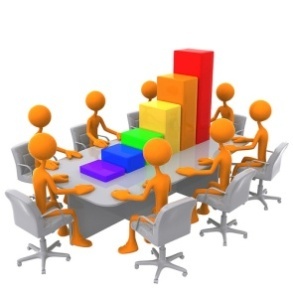 